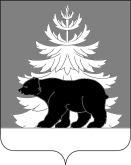 РОССИЙСКАЯ ФЕДЕРАЦИЯИРКУТСКАЯ ОБЛАСТЬАдминистрацияЗиминского районного муниципального образованияП О С Т А Н О В Л Е Н И Еот                                         г. Зима        №  О внесении изменений в постановление администрации Зиминского районного муниципального образования от 08.12.2017г. № 1834 «Об утверждении состава комиссии и Положения о земельной комиссии при администрации Зиминского районного муниципального образования»Руководствуясь ст.ст. 22, 46 Устава Зиминского районного муниципального образования, администрация Зиминского районного муниципального образованияПОСТАНОВЛЯЕТ:     1. Внести в постановление администрации Зиминского районного муниципального образования от 08.12.2017г. № 1834 «Об утверждении состава комиссии и Положения о земельной комиссии при администрации Зиминского районного муниципального образования» (далее – постановление), следующие изменения:в пункте 1 постановления  фразу: «Богданова Е.О. – заместитель председателя комитета жилищно-коммунального хозяйства и строительства администрации Зиминского районного муниципального образования»  заменить на фразу: «Опарина И.Ю. - начальник отдела архитектуры и градостроительства администрации Зиминского районного муниципального образования» ;в пункте 1 постановления фразу: «Филимонова И.Н. – главный специалист комитета жилищно-коммунального хозяйства  и строительства администрации Зиминского районного муниципального образования» заменить на фразу: «Филимонова И.Н. – главный специалист отдела жилищно-коммунального хозяйства  и экологии администрации Зиминского районного муниципального образования».     2. Управляющему делами Тютневой Т.Е. опубликовать настоящее постановление в информационно-аналитическом, общественно-политическом еженедельнике «Вестник района» и разместить на официальном сайте администрации Зиминского районного муниципального образования www.rzima.ru в информационно – телекоммуникационной сети «Интернет».     3. Настоящее постановление вступает в силу после дня его официального опубликования.       4.    Контроль  исполнения настоящего постановления оставляю за собой.Мэр Зиминского районного муниципального образования			                		Н.В.Никитина